Names  ________________________   ________________________	  ________________________   ________________________Make 4 s’mores, one for each group member. Layer 1 cracker, ½ chocolate bar, 1 marshmallow, and 1 cracker. 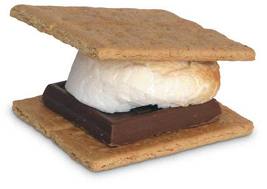 Your resources 2 marshmallows1 chocolate bar8 graham crackersCan you make all 4 s’mores as instructed?  ____________________________________________________   Which resources are scarce? (You do not have enough) ________________________        ________________________3. What are your choices?____________________________________________________   ____________________________________________________   ____________________________________________________   